GUVERNUL ROMÂNIEI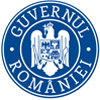 HOTĂRÂREpentru aprobarea indicatorilor tehnico-economici ai obiectivului de investiţii “Extinderea la 4 benzi a drumului dintre Poarta 7 şi joncţiunea obiectivului „Pod rutier la km 0+540 a Canalului Dunăre – Marea Neagră cu drumul care realizează legătura între Poarta 9 şi Poarta 8 spre zona de Nord a portului Constanţa”În temeiul art. 108 din Constituţia României, republicată, şi al art. 42 alin. (1) lit. a) din Legea nr. 500/2002 privind finanţele publice, cu modificările şi completările ulterioare,
      Guvernul României adoptă prezenta hotărâre.   Art. 1. -   Se aprobă indicatorii tehnico-economici ai obiectivului de investiţii “Extinderea la 4 benzi a drumului dintre Poarta 7 şi joncţiunea obiectivului „Pod rutier la km 0+540 a Canalului Dunăre – Marea Neagră cu drumul care realizează legătura între Poarta 9 şi Poarta 8 spre zona de Nord a portului Constanţa”, prevăzuţi în anexa care face parte integrantă din prezenta hotărâre.     Art. 2. -   Finanţarea obiectivului de investiţii prevăzut la art. 1 se realizează din fonduri externe nerambursabile şi de la bugetul de stat, prin bugetul Ministerului Transporturilor şi Infrastructurii, în limita sumelor aprobate anual cu această destinaţie, conform programelor de investiţii publice aprobate potrivit legii.     Art. 3. -   Finanţarea de la bugetul de stat, prin bugetul Ministerului Transporturilor şi Infrastructurii, a obiectivului de investiţii prevăzut la art. 1 se realizează cu respectarea legislaţiei în domeniul ajutorului de stat.     Art. 4. -   Ministerul Transporturilor şi Infrastructurii, prin Compania Naţională "Administraţia Porturilor Maritime" - S.A. Constanţa, răspunde de modul de utilizare a sumelor aprobate potrivit prevederilor prezentei hotărâri.

PRIM – MINISTRUNicolae-Ionel CIUCĂ